Сегодня на территории парка "Радуга" состоялся квест #Маршрутдружбы800 

Нашу школу представляли ученики 6"Б" класса: Каримов Василий, Клыкова Александра, Новоковская Александра, Шевченко Андрей.

Участники успешно прошли 6 тематических локаций, где показали свои творческие способности, навыки коммуникабельности и работы в команде, а также продемонстрировали знания истории своего родного края - Нижегородской области.

Тематические блоки включали в себя:
 оформление статей на темы "Спортивный Нижний", "Культурный Нижний", "Поэтичный Нижний";
 изучение растений парка "Радуга" с помощью мобильного приложения;
проведение и публикацию в группах "Вконтакте" подвижных зарядок;
 демонстрацию своих способностей и талантов с помощью пантомимы;
 участие в подвижной викторине, посвященной истории Нижнего Новгорода;
прохождение веб-квеста на платформе "Learnis".
#Ассоциация52 #Крылатая_юность #Маршрут_дружбы_800 #Дзержинск52 #НавигаторыДетства52 #РДШ #РДШ52 #Буднишколы2 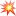 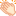 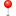 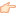 https://vk.com/fizmatschool2?w=wall-198890964_432 